Suppression du mot de passe enregistré dans FirefoxAller dans Outils -- Options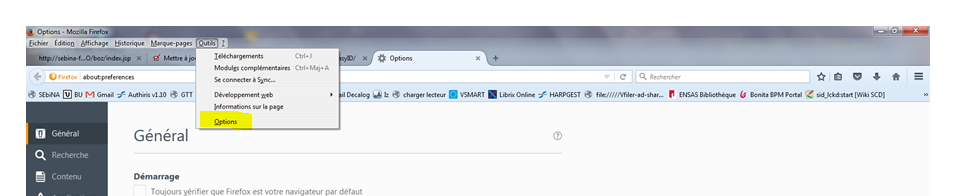 Puis dans la rubrique Sécurité, cliquer sur Identifiants enregistrés :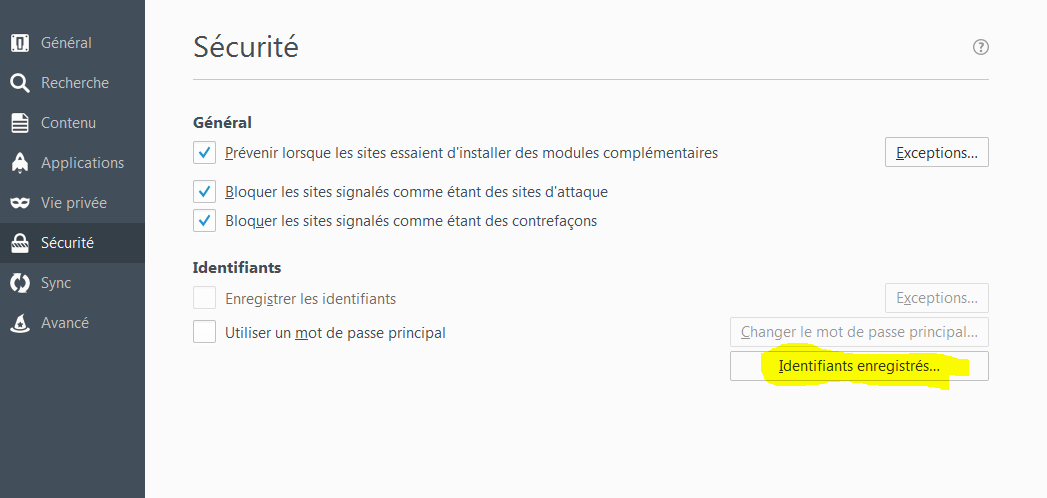 Cliquer sur la ligne correspondant à Sebina Next pour la sélectionner, puis sur le bouton Supprimer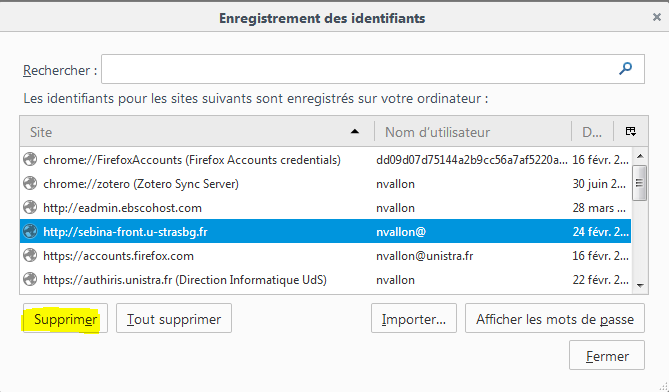 